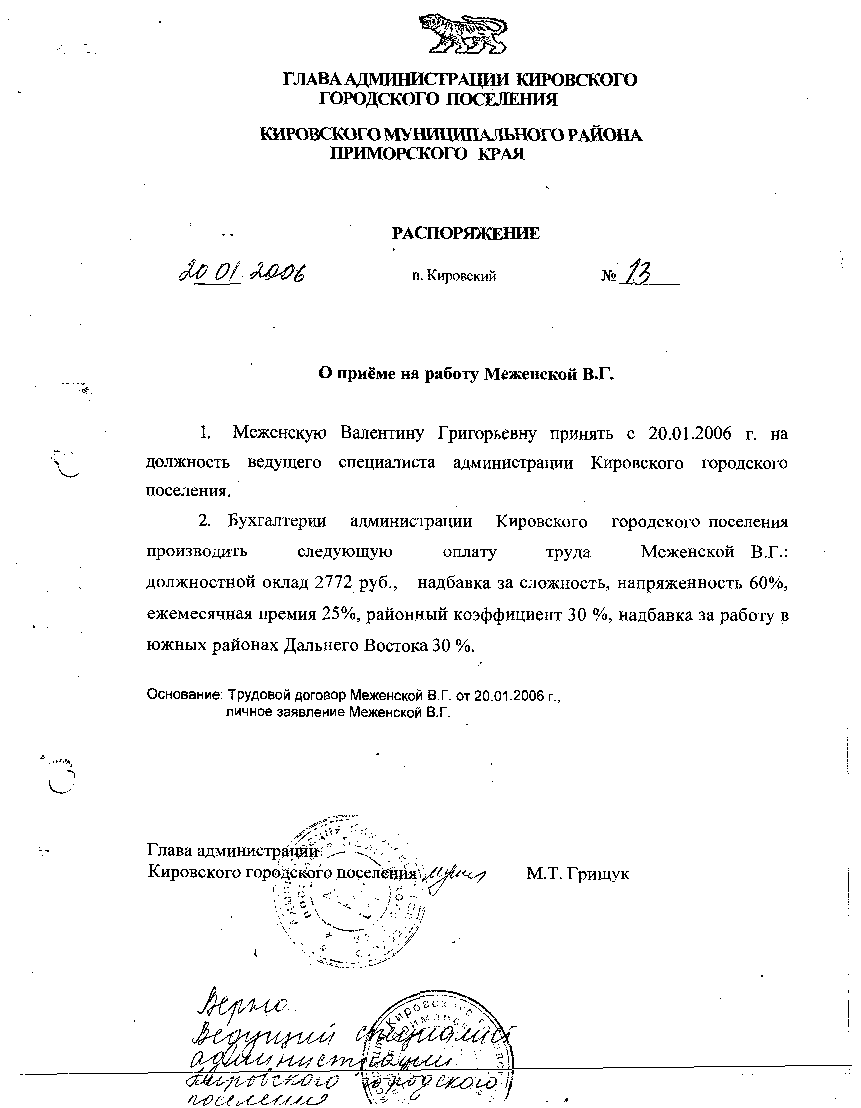 АДМИНИСТРАЦИЯ КИРОВСКОГО ГОРОДСКОГО ПОСЕЛЕНИЯ          ПОСТАНОВЛЕНИЕ      21.05.2019г                              пгт. Кировский                                          249             О внесении изменений в постановление администрации Кировского городского поселения от  02.12.2014  года № 479 Об утверждении административного регламента по предоставлению муниципальной услуги Прием документов, необходимых для согласования перепланировки и (или) переустройства жилого помещения (нежилого) помещения, а также, выдача соответствующих решений о согласовании или об отказе» .             Руководствуясь Федеральным законом  от 06.10.2003 N 131-ФЗ "Об общих принципах организации местного самоуправления в Российской Федерации", Федеральным  законом от 27.07.2010 N 210-ФЗ "Об организации предоставления государственных и муниципальных услуг", в соответствии с Федеральным  законом от 27 декабря 2018 года N 558-ФЗ  «О внесении изменений в жилищный кодекс РФ в части упорядочения норм, регулирующих переустройство и (или) перепланировку помещений в многоквартирном  доме», руководствуясь Уставом Кировского городского поселения, в целях приведения муниципальных нормативных правовых актов администрации Кировского городского поселения в соответствие с действующим законодательством, администрация Кировского городского поселения              ПОСТАНОВЛЯЕТ:                 1.Внести  изменение  в наименование  муниципального  регламента, читая  его в следующей  редакции: «Прием документов, необходимых для согласования перепланировки и (или) переустройства помещения в многоквартирном доме, а также, выдача соответствующих решений о согласовании или об отказе» .      1.1. В разделе 1  пункте 1 заменить  слова "жилых помещений" словами  "помещений в многоквартирном доме".      1.2 В разделе 2, пунктах  2.1;   2.3;  2.6  заменить  слова "жилых помещений" словами  "помещений в многоквартирном доме".      1.3. В разделе 3, подразделе 3.3 пункте 3.3.1 и в пункте 3.3.5 подпункте2) заменить  слова "жилых помещений" словами "помещений в многоквартирном доме".2.  Общему отделу администрации Кировского городского поселения (Гладышенко А.А.) опубликовать настоящее постановление в средствах массовой информации и разместить  на официальном сайте  Кировского городского поселения в сети Интернет  www.primorsky-kgp.ru.        3. Настоящее постановление вступает в силу со дня официального опубликования.Глава Кировского городского поселения- Глава  администрации Кировского городского поселения                                                    С.А.Лозовских                                                           